                                                                                                                                                         დანართი 21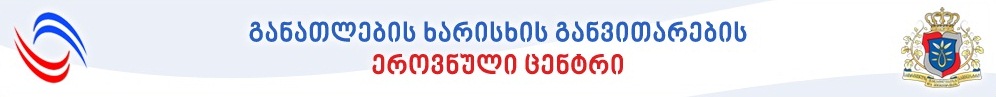 ელექტროამძრავისა და ელექტრომომმარაგებელი დანადგარების ტექნიკოსი პროფესიული სტანდარტისსიპ – განათლების ხარისხის განვითარების ეროვნული ცენტრიწელი1. პროფესიის დასახელება (ქართულად):  ელექტროამძრავისა და ელექტრომომმარაგებელი დანადგარების ტექნიკოსი  2. პროფესიის დასახელება (ინგლისურად): Technician of Electric Drive and Power Supply Equipment 3. პროფესიული სტანდარტის  კოდი: 0405684. პროფესიული სტანდარტის სარეგისტრაციო ნომერი: 07111- ს5. პროფესიული სტანდარტის შესაბამისი კოდი „დასაქმების საერთაშორისო სტანდარტული კლასიფიკატორის“ (ISCO-08) მიხედვით: 7412/ 7421/ 31316. პროფესიის აღწერა: ელ.ამძრავის და ელ.მომმარაგებელი დანადგარის ტექნიკოსის მთავარი მოვალეობაა ელ. ამძრავების  მონტაჟი, გამართვა და ექსპლუატაცია, ელ. მომარაგების სისტემებში არსებული დაზიანებების აღმოფხვრა.   7. გარემო და დასაქმების შესაძლებლობები: ელექტროამძრავისა და ელექტრომომმარაგებელი დანადგარების ტექნიკოსი  შეიძლება დასაქმდეს ისეთ  წარმოებებსა და ორგანიზაციებში, სადაც არის ელ. ამძრავი და ელ. მომარაგებელი დანადგარები, მაგ: წყალმომარაგების სისტემები, ამწე-სატრანპორტო მანქანები, ექსკალატორები, სავენტილაციო სისტემები და სხვა.  აღნიშნული კომპლექსების, როგორც  მონტაჟის, მართვის სამუშაოებისა და მიმდინარე სარემონტო სამუშაოების ჩასატარებლად. ჩამოთვლილი სამუშაოები შეიძლება შესრულდეს, როგორც შენობაში, ასევე გარე სივრცეში, იგი მუშაობს 1000 ვ-ზე დაბალ სიმძლავრეზე.8. აუცილებელი პროფესიული მოთხოვნები: კანონმდებლობით არ არის დადგენილი  9. კვალიფიკაციის დონე ევროპულ კვალიფიკაციათა ჩარჩოს მიხედვით: მეოთხე 10. პროფესიული მოვალეობები და ამოცანები:11. პიროვნული თვისებები:ორგანიზებულიდაკვირვებულიპასუხისმგებლობიანი12. ხელსაწყოები, დანადგარები, მასალა: პროფესიული საქმიანობისას საჭირო იარაღ-დანადგარები, მასალები: ბრტყელტუჩა, სახრახნისების ნაკრები, მრგვალტუჩა, ინდიკატორი, ქანჩის გასაღებების ნაკრები, მემონტაჟის დანა, კუთხსახეხი (ბარგალკა), სასვრეტელა (დრელი), ამპერმეტრი, ვოლტმეტრი. გამზომი მარწუხი, მულტიმეტრი, მეგაომმეტრი, ელექტრო სარჩილავი,  მემონტაჟის ქამარი, ჩაქუჩი, მკვნეტარა, საცეცების ნაკრები, მიკრომეტრი, დისტანციური თერმომეტრი, ინდივიდუალური დაცვის საშუალებები, პირველადი სამედიცინო დახმარების საშუალებები.მასალები:  კალა, კანიფოლი, საიზოლაციო ზონარი,  საიზოლაციო მინიზონარი,   ეპოქსიდური ზონარი, ბუნიკები, სადენები და კაბელები.13. პროფესიის სამომავლო ტენდენციები:თანამედროვე კონსტრუქციის ამძრავების ათვისება; ელ. ამძრავებში და ელ. მომარაგების სისტემებში უახლესი მართვის სისტემების და კომპიუტერული დიაგნოსტიკის დანერგვა.14. პროფესიული ცოდნა და უნარები:15. სტანდარტის მოქმედების ვადა:  5 წელი16. პროფესიული სტანდარტის  შემმუშავებელი  სამუშაო ჯგუფის წევრები:პროფესიის დასახელება: ელექტროამძრავისა და ელექტრომომმარაგებელი დანადგარების ტექნიკოსიშეფასების სტანდარტინაწილი 1. ზოგადი ინფორმაცია შეფასების სტანდარტი გამოიყენება ფორმალური განათლების ან/და  არაფორმალური განათლების ფარგლებში შეძენილი კომპეტენციების, ცოდნისა და უნარების აღიარების მიზნით. შეფასების სტანდარტი   განსაზღვრავს პროფესიულ სტანდარტში ასახული კომპეტენციების, ცოდნისა და უნარების    შეფასების ან/და დადასტურების აუცილებელ პირობებს:1. შესაფასებელ კომპეტენციებს, რომლებიც გამოხატულია  პროფესიული მოვალეობებს და ამოცანებში; 2. შესაფასებელი კომპეტენციების შეფასების კრიტერიუმებს, რომელიც ასახავს  აუცილებელ  პროფესიულ ცოდნას და  უნარებს;3. შესაფასებელი კომპეტენციების დადასტურების  შესაძლებლობებს;4. გამოცდის პროცესს და კომპონენტებს.ნაწილი 2. შესაფასებელი კომპეტენციები და  შეფასების კრიტერიუმებინაწილი 3. შესაფასებელი კომპეტენციების დადასტურება შესაფასებელი კომპეტენციების დადასტურების გზები:ა) ფორმალური განათლების გზით მიღწეული სწავლის შედეგების აღიარება (ჩათვლა)ბ) არაფორმალური განათლების გზით მიღწეული კომპეტენციების დადასტურება (ნამდვილობის დადასტურება)  განათლების და მეცნიერების მინისტრის მიერ  დადგენილი წესითგ) მიღწეული კომპეტენციების დადასტურება ამ დოკუმენტით დადგენილი პრინციპებით ჩატარებული გამოცდის გზითფორმალურ განათლებაში სტანდარტით გათვალისწინებული შეფასების პროცესის წარმართვასთან დაკავშირებული მოთხოვნები ასახულია სავალდებულო პროფესიულ მოდულებში.ნაწილი 4. ფორმალურ განათლებაში მიღწეული სწავლის შედეგების აღიარების (ჩათვლის) პროცესიფორმალური განათლების გზით მიღწეული სწავლის შედეგების აღიარების (ჩათვლის) პროცესი მოიცავს მიღწეული სწავლის შედეგების აღიარებას (ჩათვლას) საძიებელი კვალიფიკაციის მიზნებისათვის ქვემოთ  მოცემული პრინციპების შესაბამისად,   ა) დასაშვებია ნებისმიერი კვალიფიკაციის ფარგლებში მიღწეული სწავლის შედეგების აღიარება (ჩათვლა) ნებისმიერი კვალიფიკაციის ფარგლებში, თუ სწავლის შედეგები თავსებადია საძიებელ კვალიფიკაციასთან და მათი მიღწევა დადასტურებულია, რაც გამოიხატება საგანმანათლებლო პროგრამის ფარგლებში მიღებული დადებითი შეფასებით და შესაბამისი კრედიტის მინიჭებით.ბ) თავსებადობის დადგენისთვის შინაარსობრივი შესწავლის მიზნით ამღიარებელი  დაწესებულება ეყრდნობა პროფესიულ სტანდარტს ან/და პროფესიული საგანმანათლებლო პროგრამის ჩარჩო დოკუმენტს, რომლის საფუძველზეც არის შემუშავებული გავლილი პროფესიული საგანმანათლებლო პროგრამა ან პროგრამის კომპონენტი, არსებობის შემთხვევაში  - პროფესიულ საგანმანათლებლო პროგრამას ან/და სილაბუსებს, ან/და პროფესიული საგანმანათლებლო პროგრამების კატალოგს. ამღიარებელი დაწესებულება უფლებამოსილია აღიარების მიზნებისათვის  შესაფასებელ პირს მოსთხოვოს  გავლილი საგანმანათლებლო პროგრამის/სასწავლო კურსების პროგრამების (სილაბუსების) გამოთხოვა საგანმანათლებლო დაწესებულებებიდან და წარდგენა. გ) სწავლის შედეგების თავსებადობის განსაზღვრის მიზნით აუცილებელი არაა მათი ფორმულირება იყოს იდენტური. თავსებადად ჩაითვლება სწავლის შედეგები, რომლებიც/რომელთა ერთობლიობაც შინაარსის თვალსაზრისით, ეროვნული საკვალიფიკაციო ჩარჩოს შესაბამისი საფეხურის აღმწერის გათვალისწინებით შესაძლოა მიჩნეულ იქნას ანალოგიურად.ნაწილი 5. მიღწეული კომპეტენციების  დადასტურებისთვის გამოცდის  ორგანიზების პროცესი და კომპონენტებიმიღწეული კომპეტენციების  დადასტურებისთვის გამოცდის ჩატარების პროცესი მოიცავს დასადასტურებელი კომპეტენციების შესაბამისად გამოკითხვისა და პრაქტიკული დავალების შესრულების ეტაპებს. მიუხედავად იმისა, დასტურდება თუ არა კვალიფიკაციით გათვალისწინებული კომპეტენციები შეფასების სტანდარტის ნაწილი 3-ის „ა“ და „ბ“ პუნქტებით გათვალისწინებული შესაძლებლობებით,  შეფასების პროცესი მოიცავს  სავალდებულო კომპონენტს (გამოცდას), რომლის შეფასება შესაბამისი კვალიფიკაციის მინიჭების წინაპირობას წარმოადგენს.ქვემოთ მოცემულია გამოკითხვისა და პრაქტიკულ დავალებაზე დაკვირვების პროცესის მოთხოვნები, ასევე შეფასების სავალდებულო კომპონენტები.ა). გამოკითხვა ბ). პრაქტიკული დავალების შესრულებაზე დაკვირვებასაგამოცდო გარემო:შეფასება უნდა განხორციელდეს რეალურ სამუშაო გარემოშისაგამოცდო პროცესის მონიტორინგი: საგამოცდო პრეცესის მონიტორინგს ახორციელებს შემფასებელი/შემფასებლები წინასწარი დადგენილი წესისა და პროცედურების დაცვით.მოპოვებული მტკიცებულებები:მტკიცებულებები უზრუნველყოფილია შემფასებლის მიერ შევსებული ჩანაწერების ფორმებითსაგამოცდო პრაქტიკული დავალებების ჩამონათვალი:დასადასტურებელი კომპეტენციების შესაბამისად პრაქტიკული დავალებების შეიძლება მოიცავდეს შემდეგს: ა)  ელექტრული და დამიწების  სქემების შედგენა და კირხოფის I და II კანონებით მუდივი დენის მარტივი და რთული წრედების პარამეტრების გამოანგარიშება დავალების შესაბამისად ბ) ანათვლების გათვალისწინებით დამონტაჟებული დანადგარების მუშაობის რეჟიმის შეფასება გ) კონკრეტული ქეისის ან უკვე ჩატარებული სადიაგნოსტიკო ან სარემონტო ან სალიკვიდაციო  და სატესტო სამუშაოებზე ჩატარებული ყველა საქმიანობის დოკუმენტური ასახვა დ) შემფასებლის მიერ წინასწარ მომზადებული კონკრეტული დავალების/ქეისის მიხედვით ელ.მომარაგების ქსელისა და ელამძრავი დანადგარების დაზიანებების საფრთხეების დადგენაშესაფასებელი პირის მიერ  შესრულებული სამუშაოს ხარისხის კონტროლის,  სამუშოს შესრულების თანამიმდევრობის და სამუშაოების წარმოებისას  შრომის უსაფრთხოების დაცვის შეფასება წარმოადგენს ზემოთჩამოთვლილ დავალებებზე დაკვირვების თანამდევ პროცესს და მასზე დამატებითი დროის გამოყოფა არაა რეკომენდებული.შემფასებლის მიერ დამატებითი კითხვების დასმის შემთხვევაში შესაფასებელი პირი პასუხობს მათ და საჭიროების შემთხვევაში მოჰყავს  საკუთარი ქმედების/ გადაწყვეტილების  შესაბამისი არგუმენტები სავალდებულო კომპონენტის(გამოცდის) საკითხების შერჩევა ზემოთ მოცემული საკითხებიდან წარმოადგენს შემფასებლის პრეროგატივასნაწილი 6. მითითებები და რეკომენდაციები ამღიარებელ დაწესებულებაში არსებული შემფასებლისათვის/შემფასებლებისთვის         შეფასების დაწყებამდე გაეცანით: პროფესიულ სტანდარტსშეფასების ინსტრუმენტებსდაინტერესებული/შესაფასებელი პირის კომპეტენციების აღიარებასთან დაკავშირებულ შესაძლებლობებსშემფასებლის ჩანაწერების ფორმებსშეფასების პირობებსშეფასების წესებსშეფასების კრიტერიუმებს          შეფასების პროცესში:პირადად დააკვირდით დავალებების შესრულების/შეფასების პროცესსთითოეული შესაფასებელისათვის  აწარმოეთ  შეფასების ჩანაწერების ფორმებითუ აუცილებელია შესაფასებელს დაუსვით დამატებითი შეკითხვები დავალებასთან დაკავშირებითშეაფასეთ თითოეული  კრიტერიუმიშეფასების დასრულებისას:შესაფასებელს მიეცით განმარტება შეფასებასთან დაკავშირებითშეაჯამეთ შეფასების შედეგებიდაადასტურეთ შეფასების შედეგები ხელმოწერითშეფასების ჩანაწერები გადაეცით სათანადოდ უფლებამოსილ პირსნაწილი 7. შემფასებლის ჩანაწერების ფორმები     შესაფასებელი პირის სახელი, გვარი:     შეფასების თარიღი:     შეფასების ადგილი:     შემფასებლის სახელი, გვარი:შედეგი: დადასტურდა ------/ არ დადასტურდა ----------შემფასებლის კომენტარი:დადასტურება:№პროფესიული მოვალეობაპროფესიული ამოცანა1.სამუშაოს ორგანიზებაიძიებს საჭირო ინფორმაციას ობიექტის შესახებ ათვალიერებს დამიწების კონტურს  იღებს ანათვლებს მზომი ხელსაწყოებიდან ათვალიერებს ძალოვან დანადგარებს  ათვალიერებს გაშვებისა და  მართვის წრედებს უსმენს სპეციფიკურ ხმებს ამოწმებს ტემპერატურულ რეჟიმებს2.კომუნიკაცია2.1. აწვდის ხელმძღვანელს ზეპირ ან წერილობით ინფორმაციას2.2.  იღებს დავალებებს ხელმძღვანელისგან2.3. ამყარებს კომუნიკაციას ტექნოლოგიურად დაკავშირებულ მომხმარებლებთან2.4.  ამყარებს კომუნიკაციას ბრიგადის სხვა წევრებთან2.5. ამყარებს კომუნიკაციას დამკვეთებთან2.6.  უთანხმებს დამკვეთს სამუშაოს დაწყების დროს და მისი შესრულების ხანგრძლივობას3.ელექტრომომმარაგებელი დანადგარების მონტაჟი/ექსპლუატაცია 3.1. რთავს ტრანსფორმატორებს, ავტოტრანსფორმატორებს და საკომუტაციო საშუალებებს ქსელში3.2. ექსპლუატაციას უწევს ტრანსფორმატორებს, ავტოტრანსფორმატორებს და საკომუტაციო საშუალებებს3.3. რთავს მუდმივი დენის პარალელურ, მიმდევრობით და შერეულ  აღზნებიან ელექტრულ მანქანებს ქსელში3.4. ექსპლუატაციას უწევს მუდმივი დენის ძალოვან დანადგარებს3.5. რთავს ცვლადი დენის ერთფაზა და სამფაზა ასინქრონულ ელექტრულ დანადგარს ქსელში3.6. რთავს ცვლადი დენის ერთფაზა და სამფაზა სინქრონულ ელექტრულ დანადგარს ქსელში3.7. ექსპლუატაციას უწევს ცვლადი დენის  ძალოვან დანადგარებს4.მიმდინარე პროფილაქტიკური ღონისძიებების ჩატარება4.1. ეცნობა სარემონტო ღონისძიებების ჩატარების გრაფიკს4.2. ეცნობა სამუშაოს განაწესს და განკარგულებას4.3. არჩევს დიაგნოსტიკისთვის და  სარემონტო სამუშაოებისთვის საჭირო ხელსაწყო-იარაღებს4.4. ეცნობა სამუშაო ადგილს4.5. ასრულებს სარემონტო სამუშაოებს4.6. ამოწმებს შესრულებული სამუშაოს ხარისხს5.ავარიული სამუშაოების ჩატარება5.1.  ეცნობა ინფორმაციას ავარიის შესახებ5.2. იღებს ზეპირ ან წერილობით განკარგულებას სამუშაოს შესრულების შესახებ 5.3. ეცნობა ავარიის ადგილს 5.4. მონაწილეობს ავარიის ლოკალიზაციის სამუშაოებში5.5.  ადგენს  ავარიის მიზეზს5.6. მონაწილეობს ავარიის სალიკვიდაციო სამუშაოებში6.უსაფრთხოების ნორმების დაცვა6.1. აკმაყოფილებს უსაფრთხოების საკვალიფიკაციო ჯგუფის მოთხოვნებს6.2. აქვს გავლილი მიზნობრივი ინსტრუქტაჟი სამუშაოს დაწყების წინ6.3. ირჩევს  ინდივიდუალური დაცვის საშუალებებს და ელექტროდამცავ საშუალებებს6.4. ეცნობა ორგანიზაციულ   და ტექნიკურ ღონისძიებებს6.5. უზრუნველყოფს სამუშაოების უსაფრთხო შესრულებას6.6.  იცავს პირად და სამუშაო ადგილის სანიტარულ-ჰიგიენურ ნორმებს6.7. უზრუნველყოფს ჯგუფის წევრების პირველად სამედიცინო დახმარებას7.პროფესიული განვითარებისათვის ზრუნვა№მოვალეობაპროფესიული ცოდნაპროფესიული უნარებისამუშაოს ორგანიზებაიცის სამუშაო გეგმის შედგენის წესიიცის სპეციფიური ტერმინოლოგიაიცის  პირობითი გრაფიკული  აღნიშვნებიიცის ელ.  სქემების წაკითხვის წესებიიცის დამიწების კონტურის დანიშნულებაიცის დამიწების კონტურის სქემაიცის მზომი ხელსაწყოების დანიშნულება;იცის მზომი ხელსაწყოების   გამოყენების მეთოდებიიცის ელ. მომარაგების ქსელში გაზომვების ჩატარების პრინციპები.იცის ელ. მანქანებისა და ელ. ამძრავების მუშაობის პრინციპებიიცის ელექტრომომარაგების სისტემებში გამოყენებული სხვადასხვა დანადგარების დანიშნულებაიცის მართვის   სქემების შემადგენელი კომპონენტების პირობითი  აღნიშვნებიიცის ელექტრული სქემების წაკითხვის პრინციპებიიცის დაუზიანებული ნაწილების ხმის სპეციფიკა.იცის  დაზიანებული საკისრების ხმის სპეციფიკაიცის დანადგარის              ტემპერატურული რეჟიმები;იცის ტემპერატურის მომატებით გამოწვეული შედეგების კონცეფციაშეუძლია სამუშაო გეგმის შედგენაშეუძლია საპასპორტო მონაცემების ანალიზი შეუძლია მომსახურების აქტების გაანალიზებაშეუძლია ელ. სქემების წაკითხვაშეუძლია  კონტურის  მდგომარეობის ვიზუალური შეაფასებაშეუძლია დანადგარებთან კონტურის მიერთების შემოწმებაშეუძლია დამიწების სქემის ანალიზიშეუძლია მზომი ხელსაწყოების გამოყენებაშეუძლია ანათვლების აღება ელ. მომარაგების ქსელში შეუძლია ელ. მანქანებისა და  ელ. ამძრავების მუშაობის გაანალიზებაშეუძლია ელექტრომომარაგების სისტემებში გამოყენებული დანადგარების მუშაობის შეფასებაშეუძლია ელექტრული სქემების წაკითხვაშეუძლია მიერთების და გაშვების სქემების დადგენა;შეუძლია მართვის სქემების დადგენა შეუძლია მოსმენით დაზიანების დადგენა შეუძლია  დაზიანებული  საკისრების   გარჩევა.  შეუძლია ელ. ამძრავზე ვიზუალური შეხებით  ტემპერატურის ცვლილების შეფასებაშეუძლია ტემპერატურის მომატებით გამოწვეული სპეციფიკური სუნის მყისიერად დაფიქსირებაშეუძლია დანადგარების შემდგომი მუშაობის შესაძლებლობის  განსაზღვრაკომუნიკაციაიცის ინფორმაციის მიწოდების საშუალებებიიცის ეთიკის ნორმებიიცის დავალების ჩაწერის  წესები სპეციალურ ჟურნალშიიცის ეფექტური კომუნიკაციის მეთოდებიიცის ბრიგადის სხვა წევრებთან ერთად სამუშაოს დაგეგმვის წესებიიცის ტექნოლოგიურად დაკავშირებული მომხმარებლებიიცის სამუშაოს შესრულების სავარაუდო ხანგრძლივობა  იცის დამკვეთთან კომუნიკაციის წესებიიცის შესასრულებელი სამუშაოს მოცულობაიცის სამუშაოს შესრულების პროცედურებიიცის თანამედროვე ელექტრონული კომუნიკაციის წესებიიცის ტენდერებში მონაწილეობის წესებიშეუძლია  ინფორმაციის მიწოდება წერილობით და ზეპირი მეთოდითშეუძლია ეთიკის ნორმების დაცვაშეუძლია ხელმძღვანელისგან მიღებული დავალების სწორი ანალიზიშეუძლია დავალების შესრულების ეფექტური მეთოდის შერჩევაშეუძლია ბრიგადის სხვა წევრებთან დაკავშირებაშეუძლია სამუშაოს შესრულების გეგმის შედგენა, ბრიგადის სხვა წევრებთან შეთანხმებითშეუძლია ტექნოლოგიურად დაკავშირებულ მომხმარებლებთან კომუნიკაციის ეფექტური მეთოდის შერჩევაშეუძლია  სამუშაოს შესრულების ვადის განსაზღვრა მაქსიმალური სიზუსტით,შეუძლია  დამკვეთთანდაკავშირებაშეუძლია შესასრულებელი სამუშაოს მოცულობის განსაზღვრაშეუძლია სამუშაოს შესრულების პროცედურების დაცვაშეუძლია  დამკვეთთან სწორი კომუნიკაციის წარმართვა შეუძლია თანამედროვე კომუნიკაციის მეთოდებით სარგებლობაშეუძლია ტენდერებში მონაწილეობის მიღებაელექტრომომმარაგებელი დანადგარების მონტაჟი / ექსპლუატაციაიცის ელექტრომაგნიტური მოვლენებიიცის ძალოვანი დანადგარების აგებულებაიცის ტრანსფორმატორების, ავტოტრანფორმატორების, საკომუტაციო აპარატების  მუშაობის პრინციპებიიცის  ძალოვანი დანადგარების ექსპლუატაციის წესები იცის ელ. დანადგარების მუშაობის რეჟიმებიიცის ძალოვანი დანადგარების ანათვლების აღების წესიიცის მუდმივი  დენის პარალელური, მიმდევრობითი და შერეულ   აღზნებიანი  ელექტრო ამძრავი დანადგარის მუშაობის პრინციპებიიცის მუდმივი  დენის პარალელურ, მიმდევრობით და შერეულ   აღზნებიანი  ელექტრო ამძრავი დანადგარის დანიშნულება და გამოყენების სფეროებიიცის ანათვლების გათვალისწინებით   დამონტაჟებული ელექტრომომარაგების დანადგარების მუშობის რეჟიმის შეფასების წესიიცის ცვლადი დენის ერთფაზა და სამფაზა ასინქრონულ ელექტრული დანადგარის მუშაობის პრინციპებიიცის ცვლადი დენის ერთფაზა და სამფაზა ასინქრონული ელექტრული დანადგარის დანიშნულება და გამოყენების სფეროებიიცის ცვლადი დენის ერთფაზა და სამფაზა სინქრონული  ელექტრული დანადგარის მუშაობის პრინციპებიიცის ცვლადი დენის ერთფაზა და სამფაზა სინქრონული  ელექტრული დანადგარის დანიშნულება და გამოყენების სფეროებიიცის ელექტრომომარაგების დანადგარების ექსპლოატაციის წესებიიცის ანათვლების გათვალისწინებით   დამონტაჟებული ელექტრომომარაგების დანადგარების მუშობის რეჟიმის შეფასების წესიშეუძლია ტრანსფორმატორის, ავტოტრანსფორმატორების,საკომუტაციო აპარატების ჩართვა ქსელში შეუძლია ელექტროსამონტაჟო ხელსაწყო - იარაღების გამოყენებაშეუძლია ტრანფორმატორების, ავტოტრანსფორმატორების, საკომუტაციო საშუალებების ტექნიკური  პასპორტის წაკითხვაშეუძლია ძალოვანი დანადგარების მუშაობის შეფასება შეუძლია ძალოვანი დანადგარების მუშაობის რეჟმების შეფასებაშეუძლია ტრანსფორმატორების, ავტოტრანსფორმატორების,  საკომუტაციო საშუალებების გატესტვაშეუძლია  პარალელურ, მიმდევრობით და შერეულ   აღზნებიანი ელექტრო ამძრავ დანადგარების     მიერთება ქსელთანშეუძლია მუდმივი დენის დანადგარის გატესტვაშეუძლია  ცვლადი დენის ერთფაზა და სამფაზა ასინქრონულ ელექტრული დანადგარის მიერთება ქსელთანშეუძლია  ცვლადი დენის ერთფაზა და სამფაზა სინქრონული ელექტრული დანადგარის მიერთება ქსელთანშეუძლია  ანათვლების აღება   ელ. მომარაგების ქსელშიშეუძლია ცვლადი დენის  ძალოვანი დანადგარის გატესტვაშეუძლია  ჩანაწერის გაკეთება  შესრულებული სატესტო სამუშაოების შესახებმიმდინარე პროფილაქტიკური ღონისძიებების ჩატარებაიცის სარემონტო ღონისძიებების მეთოდოლოგიაიცის სამუშაო ადგილის მომზადების პროცედურები  იცის უსაფრთხოების  წესებიიცის ელექტროამძრავების გაწყობის (მონტაჟი) წესებიიცის ელექტოსამონტაჟო სამუშაოებზე პერსონალის დაშვების წესებიიცის  ხელსაწყო-იარაღების ჩამონათვალიიცის სახარჯო მასალების ტიპებიიცის სამუშაო ადგილის მდებარეობაიცის სამუშაო ადგილის მომზადების წესებიიცის ელ. ამძრავების ქსელზე მიერთების წესებიიცის ელ. მომარაგების სისტემებში შესაძლო დაზიანებები და უზუსტობები.იცის, როგორც თეორიულად  ასევე პრაქტიკულად, შესრულებული სამუშაოს არსიიცის სამუშაოს შესრულების კრიტერიუმებიშეუძლია სარემონტო სამუშაოების დაგეგმვაშეუძლია სამუშაო ადგილის მომზადება შეუძლია სამუშაოს განწესის და განკარგულების გაანალიზება შეუძლია უსაფრთხოების წესების დაცვა სამუშაო პროცესშიშეუძლია უსაფრთხო გარემოს შექმნაშეუძლია საჭირო ხლსაწყო-იარაღების შერჩევაშეუძლია ხელსაწყო-იარაღების ვარგისიანობის დადგენაშეუძლია სამუშაოსთვის საჭირო სახარჯო მასალების შერჩევაშეუძლია სამუშაო ადგილზე მისვლა და ვიზუალური დათვალიერებაშეუძლია უსაფრთხოების დამცავი საშუალებების და სამუშაო ხელსაწყო-იარაღების  ადგილზე მიტანა შეუძლია ელ. ამძრავებში მიმდინარე სარემონტო სამუშაოების წარმართვაშეუძლია ელ. მომარაგების სისტემებში წარმოქმნილი დაზიანებების აღმოფხვრა და მისი ლიკვიდაციაშეუძლია   შესრულებული სამუშაოს შეფასება შეუძლია შეაფასოს დანადგარების შემდგომი საიმედოობაავარიული სამუშაოს ჩატარებაიცის  შესაძლო ავარიების  სახეები იცის პრობლემების გადაჭრის საშუალებებიიცის დამკვეთთან ეფექტური კომუნიკაციის მეთოდებიიცის ეთიკის ნორმებიიცის ავარიის ადგილიიცის ავარიის აღმოფხვრის მეთოდები იცის ავარიის გეგმაიცის ლოკალიზაციის მეთოდებიიცის დანადგარებში ავარიის გამომწვევი  ყველა შესაძლო შემთხვევის შესახებიცის ავარიის გამომწვევი სავარაუდო მიზეზების ჩამონათვალიიცის სალიკვიდაციო სამუშაოების სპეციფიკაიცის სალიკვიდაციო სამუშაოების განხორციელების გზებიშეუძლია ელ. მომარაგების სისტემებში და ელ. ამძრავების დანადგარებში შესაძლო ავარიების ანალიზიშეუძლია პრობლემების გადასაჭრელად სტრატეგიის შემუშავებაშეუძლია დამკვეთთან კომუნიკაცია ეთიკის ნორმების დაცვითშეუძლია განკარგულების ანალიზიშეუძლია  ავარიის ადგილის დათვალიერებაშეუძლია  ავარიის აღმოფხვრის ეფექტური გეგმის შედგენაშეუძლია ავარიის სათანადოდ შეფასებაშეუძლია კონკრეტულ სიტუაციაში ლოკალიზაციის მეთოდის სწორად შერჩევაშეუძლია აღნიშნული სამუშაოს ფრთხილად შესრულებაშეუძლია ავარიის მიზეზის დადგენაშეუძლია ავარიისშედეგების ანალიზიშეუძლია ლიკვიდაციის ეფექტურად დაგეგმვაშეუძლია სალიკვიდაციო სამუშაოების ჩატარება და  დაზიანების აღმოფხვრაუსაფრთხოების ნორმების დაცვაიცის ზოგადი წესები შრომის უსაფრთხოებისა და ხანძარსაწინააღმდეგო ღონისძიებების შესახებიცის ელექტროუსაფრთხოების წესებიიცის სამუშაო ინსტრუქტაჟის ნორმებიიცის ორგანიზაციის, თუ კერძო საწარმოს შინაგანაწესიიცის ინდივიდუალური დაცვის საშუალებებიიცის ელექტროდამცავი საშუალებებიიცის განწესით და განკარგულებით გათვალისწინებული ტექნიკური მოთხოვნებიიცის სამუშაო ადგილის მოსამზადებელი სამუშაოები იცის უსაფრთხო მუშაობის წესებიიცის მუშაობის პროცესში სპეციალური დამცავი საშუალებების მოხმარების წესებიიცის პირადი ჰიგიენის ნორმებიიცის სამუშაო ადგილის სანიტარული ნორმებიიცის ელ. დენით დაზიანების სახეებიიცის პირველადი დახმარების წესებიშეუძლია თავის საქმიანობაში შრომის უსაფრთხოებისა და ხანძარსაწინააღმდეგო ღონისძიებების გამოყენება.შეუძლია  უსაფრთხო სამუშაო გარემოს უზრუნველყოფა	შეუძლია ორგანიზაციის, თუ კერძო საწარმოს   შინაგანაწესის  ნორმების დაცვა შეუძლია მუშაობის პროცესში საწარმოს შინაგანაწესის დაცვაშეუძლია  ინდივიდუალური დაცვის საშუალებების მოხმარება (დამცავი ტანსაცმელი, შლემი,სათვალე და სხვ)შეუძლია ელექტროდამცავი საშუალებების გამოყენება ელექტროუსაფრთხოების მიზნით (მაიზოლირებელი საშუალებები, გამაფრთხილებელი პლაკატები და სხვ.)შეუძლია მოთხოვნილი ტექნიკური და ორგანიზაციული ღონისძიებების გატარებაშეუძლია სამუშაო ადგილის მომზადება: დროებითი შემოღობვა, ამკრძალავი და გამაფრთხილებელი პლაკატების გამოფენა, ძაბვის არარსებობის შემოწმება, დროებითი დამიწების მოწყობა შეუძლია უსაფრთხო       გარემოს შექმნა მუშაობის პროცესშიშეუძლია სპეციალური დამცავი საშუალებების გამოყენება და უსაფრთხოების წესების დაცვაშეუძლია სამუშაო ადგილზე პირადი ჰიგიენის დაცვაშეუძლია მუშაობის პროცესში სანიტარული ნორმების უზრუნველყოფასამუშაოს დამთავრების შემდეგ, შეუძლია ხელსაწყო-იარაღების  და სამუშაო  ადგილის დასუფთავებაშეუძლია ელ. დენით დაზიანების ხარისხის გარჩევაშეუძლია დაზიანებულისთვის პირველადი გადაუდებელი დახმარების გაწევაპროფესიული განვითარებისათვის ზრუნვაიცის ორგანიზაციის სტრუქტურაიცის ორგანიზაციაში, მისი უფლება-მოვალეობებიიცის მისი მოვალეობები  კომპეტენციის ფარგლებშიიცის მის პროფესიაში საკუთარი შესაძლებლობებიიცის გამოცდილი სპეციალისტების მოძიების გზებიიცის მიღებული ინფორმაციის გაანალიზების წესიიცის  სასწავლო პროგრამების მოძიების გზებიიცის ინტერნეტის მოხმარების წესებიიცის პროფესიული ლიტერატურის მოძიების და შერჩევის მეთოდებიიცის პროფესიაში მიმდინარე სიახლეების შესახებიცის პროფესიაში სიახლეების დაუფლების საშუალებები (ტრენინგ-კურსები, სემინარები და სხვ.)     შეუძლია  საკუთარიშრომითი უფლებების დაცვა     შეუძლია  საკუთარი უფლება-მოვალეობების განსაზღვრა    შეუძლია საკუთარი  ცოდნის და უნარების  შეფასება     შეუძლია გამოცდილ სპეციალისტებთან          დაკავშირება და მათგან       კონსულტაციების მიღებაშეუძლია პროფესიის  განვითარების მეთოდების შერჩევაშეუძლია სასწავლო კურსების და პროგრამების მოძიებაშეუძლია ინტერნეტით სარგებლობაშეუძლია პროფესიული ლიტერატურის შერჩევა და პროფესიაში სიახლეების მოძიება-ანალიზიშეუძლია  ელ.ამძრავებსა და ელ. მომარაგების სისტემებში ყველა ტექნოლოგიური სიახლის მოძიება და გაცნობაშეუძლია სიახლეების დაუფლების მიზნით, გადამზადების კურსებზე, სემინარებსა და კონფერენციებში მონაწილეობა .№სახელი,  გვარიორგანიზაცია, პოზიცია1ზურაბ გურგენიძეშპს “ელექტრონი“- სამეთვალყურეო საბჭოს თავმჯდომარე2ზაზა პაპიძე„დასავლეთ საქართველოს ინტერვენციული მედიცინის ეროვნული ცენტრი“ -ინჟინერი3თემურ  მებუკეშპს „ვერე“-დამფუძნებელი 4მურად  ჭურაძეშპს „სპეც. ენერგორემონტი“ - გენერალური დირექტორი5გიორგი კალანდაძესს „ენერგო-პრო ჯორჯია“ - უსაფრთხოების ტექნიკის ინსპექტორი6გივი ქეთელაურიშპს „ელექტრონი“- ენერგეტიკოსი7ედიშერ კაპანაძეინდ. მეწარმე -ენერგეტიკოსი  8ფარნაოზ სპარსიაშვილისს „ ელვა“ -  სამეთვალყურეო საბჭოს თავმჯდომარე  9ირაკლი ლომაძეშპს „ბელ-ბაო“ -მთავარი ენერგეტიკოსი 10ვიოლა(ვალეტა) ტაბატაძეპროფ. სასწავლებელი „მოდუსი“ - მასწავლებელი (დამკვირვებელი) 11ირმა ქათამაძესსიპ - განათლების ხარისხის განვითარების ეროვნული ცენტრი, ექსპერტ-ფასილიტატორი 12გიორგი ტრაპაიძესსიპ - განათლების ხარისხის განვითარების ეროვნული ცენტრი, ექსპერტ-ფასილიტატორიპროფესიული მოვალეობაპროფესიული ამოცანაშეფასების კრიტერიუმებიკომპეტენციების პარამეტრების ფარგლები1. სამუშაოს ორგანიზებაიძიებს საჭირო ინფორმაციას ობიექტის შესახებ1.1.1.ტრანსფორმატორების  ტექნიკური პასპორტის მიხედვით ჩამოთვლის მოწყობილობის ძირითად მახასიათებელ პარამეტრებს1.1.2.ავტოტრანსფორმატორების  ტექნიკური პასპორტის მიხედვით ჩამოთვლის მოწყობილობის ძირითად მახასიათებელ პარამეტრებს1.1.3.კონკრეტული დანადგარის ტექნიკური პასპორტის მიხედვით  ჩამოთვლის საკომუტაციო საშუალებების ძირითად მახასიათებელ პარამეტრებს1.1.4.მუდმივი დენის ელექტროამძრავი  დანადგარის ტექნიკური პასპორტის შესაბამისად    ჩამოთვლის მოწყობილობის ძირითად  მახასიათებელ პარამეტრებს1.1.5.ცვალადი დენის ელექტროამძრავი დანადგარის ტექნიკური პასპორტის შესაბამისად    ჩამოთვლის მოწყობილობის ძირითად  მახასიათებელ პარამეტრებს1.1.6. სწორად ამოიცნობს  ელექტრული სქემის გრაფიკულ აღნიშვნებს1.1.7.  სწორად განასხვავებს ელექტრულ სქემებს სახეების  მიხედვით1.1.8. სწორად კითხულობს ელექტრულ სქემებს1.1.9. ბოლო მომსახურების აქტის ჩანაწერის გათვალისწინებითაღწერს მოწყობილობის მდგომარეობას1. სამუშაოს ორგანიზება1.2.ათვალიერებს დამიწების კონტურს1.2.1. სწორად განმარტავს დამცავ დამიწებას და დანულებას1.2.2. სწორადგანასხვავებს მუშა და დამცავი დამიწების სახეებს 1.2.3. სწორად განსაზღვრავს დამცავი დამიწების შესაბმის ქსელს1.2.4. სწორად ადგენს დამიწების კონტურის სქემას1.2.5. სქემის მიხედვით ვიზუალურად აფასებს კონტურის ხილული ნაწილის მდგომარეობას1.2.6. სწორად ამოწმებსდანადგარებთან კონტურის მიერთებას1. სამუშაოს ორგანიზება1.3.იღებს ანათვლებს მზომი ხელსაწყოებიდან1.3.1. სწორად აღწერს  ელექტრული სიდიდეების  საზომ ხელსაწყოებს1.3.2. სწორად განსაზღვრავს ელექტრული სიდიდეების საზომი  ხელსაწყოების  დანაყოფის ფასსა და ცდომილებას1.3.3. სწორად ზომავს დენის ძალას, ძაბვას, სიხშირეს, წინაღობას, ტევადობას  და  სიმძლავრეს1.3.4.სწორად იღებს ანათვლებს  ელ. მომარაგების ქსელში 1.3.5. ომის და კირხოფის I და II კანონების გამოყენებით ანგარიშობს მუდმივი დენის მარტივ და რთული წრედების პარამეტრებს1.4.ათვალიერებს ძალოვან დანადგარებს1.4.1. სწორად ახასიათებს მუდმივი დენის მიმდევრობით აღზნებიანი ელექტროამძრავი მექანიზმების მუშაობის პრინციპებს1.4.2. სწორად აღწერს მუდმივი დენის შერეული   აღზნებიანი ელექტროამძრავი მექანიზმების მუშაობის პრინციპებს1.4.3. სწორად აღწერს მუდმივი დენის პარალელურ აღზნებიანი ელექტროამძრავი მექანიზმების მუშაობის პრინციპებს1.4.4. სწორად აღწერს ცვლადი დენის ერთფაზა ასინქრონული ელექტროამძრავი მექანიზმების მუშაობის პრინციპებს1.4.5. სწორად ახასიათებსცვლადი დენის სამფაზა ასინქრონული ელ. ამძრავი მექანიზმების მუშაობის პრინციპებს1.4.6.სწორად აღწერსცვლადი დენის ერთფაზა სინქრონული ელექტროამძრავის მექანიზმების მუშაობის პრინციპებს1.4.7.სწორად აღწერს ცვლადი დენის სამფაზა სინქრონული ელექტროამძრავის მექანიზმების მუშაობის პრინციპებს1.4.8. სწორად ახასიათებს ძალოვანი ტრანსფორმატორების მუშაობის პრინციპებს1.4.9.სწორად ახასიათებს ძალოვანი ავტოტრანსფორმატორების მუშაობის პრინციპებს1.4.10.სწორად ახასიათებს საკომუტაციო საშუალებების  მუშაობის პრინციპებს1.4.11.დანიშნულების მიხედვით განასხავავებს ცვლადი დენისერთფაზა ასინქრონული ამძრავის ძალოვანდანადგარებს1.4.12.დანიშნულებისმიხედვითგანასხავავებს ცვლადი დენისსამფაზა ასინქრონული ელექტროამძრავის  ძალოვანდანადგარებს1.4.13.დანიშნულებისმიხედვითგანასხავავებსცვლადი დენის ერთფაზა სინქრონულიელექტროამძრავისძალოვანდანადგარებს1.4.14.დანიშნულებისმიხედვითს განასხავავებსცვლადი დენის სამფაზა სინქრონული ელექტროამძრავის ძალოვანდანადგარებს1.4.15.დანიშნულებისმიხედვითგანასხავავებსმუდმივიდენისპარალელურ აღზნებიანი ამძრავის ძალოვანდანადგარებს1.4.16.დანიშნულებისმიხედვითგანასხავავებსმუდმივიდენისმიმდევრობით აღზნებიან ამძრავის ძალოვანდანადგარებს1.4.17.დანიშნულებისმიხედვითგანასხავავებსმუდმივიდენისშერეული   აღზნებიანი ამძრავის ძალოვანდანადგარებს1.5.ათვალიერებს გაშვებისა და  მართვის წრედებს1.5.1.სწორად ამოიცნობს  ელექტრული სქემის გრაფიკულ აღნიშვნებს1.5.2.სწორად კითხულობს ელექტრულ სქემებს 1.5.3.სწორად განასხვავებს ელექტრულ სქემებს სახეების მიხედვით1.5.4. სწორად კითხულობს ელექტრულ სქემებს 1.5.5.დავალების შესაბამისად  ადგენს მარტივი ტიპის ელექტრულ სქემას1.6.უსმენს სპეციფიკურ ხმებს1.6.1. სწორად განასხვავებს დაზიანებული და მუშა დანადგარ-მოწყობილობების სპეციფიკურ ხმებს ერთმანეთისაგან1.6.2. სწორად ადგენს სპეციფიკური ხმის საფუძველზე  დანადგარში დაზიანებული კვანძების ადგილმდებარეობას1.7.ამოწმებს ტემპერატურულ რეჟიმებს1.7.1.  სწორად ჩამოთვლის ტემპერატურის მომატებით გამოწვეულ მოსალოდნელ საფრთხეებს1.7.2.  სწორად აღწერს შეხებით, ყნოსვით, სპეციფიკური ხმებით დიაგნოსტიკის მეთოდს1.7.3.  სწორად ადგენს დანადგარის შემადგენელი კომპონენტების  სავარაუდო დაზიანებას, ტემპერატურული ცვლილებითა და სპეციფიკური სუნით1.7.4.  სწორად ამოწმებს მუდმივი დენის ელექტრული  მანქანების  ყველა  ფუნქციას1.7.5.  სწორად ამოწმებს ცვალადი დენის ელექტროამძრავიელექტრული  მანქანების  ყველა  ფუნქციას1.7.6.სწორად იღებს ანათვლებს  ელ. მომარაგების ქსელში1.7.7.  ანათვლების გათვალისწინებით აფასებს  დამონტაჟებული ელექტრომომარაგების დანადგარის მუშობის რეჟიმს1.7.8.  სწორად აღწერს ვიზუალური დათვალიერები მეთოდს2.კომუნიკაცია2.1.აწვდის ხელმძღვანელს ზეპირ ან წერილობით ინფორმაციას2.1.1. სწორად აკეთებს ჩანაწერს მუდმივი დენის ელამძრავ დანადგარებზე შესრულებული სატესტო სამუშაოების შესახებ2.1.2.  სწორად აკეთებს ჩანაწერს ცვლადი დენის ელამძრავ დანადგარებზე შესრულებული სატესტო სამუშაოების შესახებ2.1.3. თანმიმდევრულად ჩამოთვლის ოპერატიული ინფორაციის გადასაცემათ საჭირო ქმედებებს2.1.4. სწორად აკეთებს ჩანაწერს  სალიკვიდაციო სამუშაოების შესრულების  შესახებ2.1.5. სწორად ადგნს დეფექტურ აქტს2.1.6. სწორად აკეთებს ჩანაწერს დავალებით განსაზღვრული შესასრულებელი  სარემონტო სამუშაოების შესახებ 2.1.7. სწორად აკეთებს ჩანაწერს შესრულებული სარემონტო სამუშაოების   შესახებ2.2.  იღებს დავალებებს ხელმძღვანელისგან2.2.1.დავალების შესაბამისად უტარებს ბრიგადის წევრებს ინსტრუქტაჟს ტექნოლოგიურ და უსაფრთხოების წესების დაცვის საკითხებში2.2.2.თანმიმდევრობით ჩამოთვლის  სარემონტო სამუშაოსათვის საჭირო მოსამზადებელ ღონისძიებებს2.2.3.უსაფრთხოების წესების მოთხოვნების გათვალისწინებით ჩამოთვლის დავალებით განსაზღვრული რემონტისათვის საჭირო მოსამზადებელ სამუშაოების გეგმას2.3. ამყარებს კომუნიკაციას ტექნოლოგიურად დაკავშირებულ მომხმარებლებთან2.3.1. დავალების შესაბამისად  ჩამოთვლის დროში გაწერილ განსახორციელებელ  გეგმიურ სარემონტო სამუშაოებს 2.3.2. დავალების შესაბამისად ადგენს სამუშაო გეგმას ბრიგადის სხვა წევრებთან შეთანხმებით2.4.  ამყარებს კომუნიკაციას ბრიგადის სხვა წევრებთან2.4.1. დავალების შესაბამისად უტარებს ბრიგადის წევრებს ინსტრუქტაჟს ტექნოლოგიურ და უსაფრთხოების წესების დაცვის საკითხებში 2.4.2. დავალებიდან გამომდინარე სწორად ანაწილებს ფუნქციებს ბრიგადის წევრებს შორის 2.5. ამყარებს კომუნიკაციას დამკვეთებთან2.5.1. სწორად აკეთებს ჩანაწერს დავალებით განსაზღვრული შესასრულებელი სარემონტო სამუშაოების   შესახებ2.6.  უთანხმებს დამკვეთს სამუშაოს დაწყების დროს და მისი შესრულების ხანგრძლივობას2.6.1. დავალების შესაბამისად  ჩამოთვლის დროში გაწერილ განსახორციელებელ  გეგმიურ სარემონტო სამუშაოებს3.ელექრომომარაგებელი დანადგარების მონტაჟი / ექსპლუატაცია3.1.რთავს ტრანსფორმატორებს, ავტოტრანფორმატორებს და საკომუტაციო საშუალებებს ქსელში3.1.1. სწორად ახასიათებს ელექტრომაგნიტურ მოვლენებს ელექტრულ მანქანებში3.1.2. სწორად აღწერს ტრანსფორმატორის აგებულებას3.1.3. სწორად ახასიათებს ძალოვანი ტრანსფორმატორების მუშაობის პრინციპებს3.1.4. სწორადაღწერს ავტოტრანსფორმატორის აგებულებას3.1.5. სწორად ახასიათებს ძალოვანი ავტოტრანსფორმატორების მუშაობის პრინციპებს3.1.6. ავტოტრანსფორმატორების  ტექნიკური პასპორტის მიხედვით ჩამოთვლის მოწყობილობის ძირითად მახასიათებელ პარამეტრებს3.1.7. სწორადაღწერს საკომუტაციო საშუალებების   აგებულებას3.1.8. კონკრეტული დანადგარის ტექნიკური პასპორტის მიხედვით  ჩამოთვლის საკომუტაციო საშუალებების ძირითად მახასიათებელ პარამეტრებს 3.1.9. სწორად ახასიათებს საკომუტაციო საშუალებების  მუშაობის პრინციპებს 3.1.10.სწორად ჩამოთვლის ელექტროსამონტაჟო ხელსაწყო -იარაღებს3.1.11.სქემის მიხედვით  ახდენს  ტრანსფორმატორის შეერთებას ქსელთან3.1.12.სქემის მიხედვით  ახდენს  ავტოტრანსფორმატორის შეერთებას ქსელთან3.1.13.სქემის მიხედვით რთავს საკომუტაციო საშუალებებს ქსელში3.1.14.დანიშნულების მიხედვით ახდენს საკომუტაციო საშუალების დამაგრებას3.2.ექსპლუატაციას უწევს ტრანსფორმატორებს, ავტოტრანფორმატორებს და საკომუტაციო საშუალებებს3.2.1.   სწორად ტესტავს ელმომარაგების დანადგარებს3.2.2.   სწორად ჩამოთვლის ელექტრომომარაგების დანადგარების ექსპლოატაციის წესებს3.2.3.   სწორად იღებს ანათვლებს  ელ. მომარაგების ქსელში3.2.4.   ანათვლების გათვალისწინებით აფასებს  დამონტაჟებული ელექტრომომარაგების დანადგარების მუშობის რეჟიმს3.3. რთავს მუდმივი დენის პარალელურ, მიმდევრობით და შერეულ  აღზნებიან ელექტრულ მანქანებს ქსელში3.3.1.   სწორადჩამოთვალის   მუდმივი დენის პარალელურ აღზნებიანი  ელექტროამძრავი დანადგარის დანიშნულებას და  გამოყენების სფეროებს3.3.2.   სწორად აღწერს მუდმივი დენის პარალელურ აღზნებიანი ელექტროამძრავი მექანიზმების მუშაობის პრინციპს 3.3.3.  დანიშნულების მიხედვით განასხავავებს მუდმივი დენის პარალელურ აღზნებიანი ამძრავის ძალოვან დანადგარებს 3.3.4.   სწორად ჩამოთვლის მუდმივი დენის მიმდევრობითი  აღზნებიანი ელექტრული ამძრავიდანადგარის გამოყენების სფეროებს 3.3.5.   სწორად ახასიათებს მუდმივი დენის მიმდევრობით აღზნებიანი ელექტროამძრავიმექანიზმებისმუშაობისპრინციპებს 3.3.6.    დანიშნულების მიხედვით განასხავავებს მუდმივი დენის მიმდევრობით აღზნებიანი ამძრავის ძალოვან დანადგარებს3.3.7.   სწორად ჩამოთვალის   მუდმივი დენისშერეული   აღზნებიანი ელექტროამძრავი დანადგარის დანიშნულებას და  გამოყენების სფეროებს3.3.8.   სწორად აღწერს მუდმივი დენის შერეული   აღზნებიანი ელექტროამძრავი მექანიზმების მუშაობის პრინციპებს3.3.9.   დანიშნულების მიხედვით განასხავავებს მუდმივი დენის შერეული   აღზნებიანი ამძრავის ძალოვან დანადგარებს3.3.10.ტექნიკური ექსპლუატაციის წესების მოთხოვნების გათვალისწინებით ამონტაჟებს შერეული   აღზნებიან ელ.ამძრავ დანადგარებს3.3.11.ტექნიკური ექსპლუატაციის წესების მოთხოვნების გათვალისწინებით ამონტაჟებს მიმდევრობითი  აღზნებიანიელ.ამძრავ დანადგარებს3.3.12. ტექნიკური ექსპლუატაციის წესების მოთხოვნების გათვალისწინებით ამონტაჟებს პარალელურ აღზნებიანიელექტერო ამძრავ დანადგარებს3.4. ექსპლუატაციას უწევს მუდმივი დენის ძალოვან დანადგარებს3.4.1.   მუდმივი დენის ელექტროამძრავი  დანადგარის ტექნიკური პასპორტის შესაბამისად    ჩამოთვლის მოწყობილობის ძირითად  მახასიათებელ პარამეტრებს3.4.2.   სწორადტესტავს ელექტრულ მანქანებს  მულტიმეტრის საშუალებით  მუშობის პროცესში 3.4.3.   სწორადამოწმებს ელექტრული  მანქანების  ყველა  ფუნქციას3.4.4.   სწორადაკეთებს ჩანაწერს მუდმივი დენის ძალოვან დანადგარებზე შესრულებული სატესტო სამუშაოების შესახებ3.5. რთავს ცვლადი დენის ერთფაზა და სამფაზა ასინქრონულ ელექტრულ დანადგარს ქსელში3.5.1.   სწორადჩამოთვლის   ცვლადი დენის ერთფაზა ასინქრონული  ელექტროამძრავი დანადგარის დანიშნულებას და  გამოყენების სფეროებს3.5.2.   სწორად აღწერსცვლადი დენის ერთფაზა ასინქრონული ელექტროამძრავი მექანიზმების მუშაობის პრინციპებს3.5.3.   დანიშნულების მიხედვით განასხავავებს ცვლადი დენის ერთფაზა ასინქრონული ამძრავის ძალოვან დანადგარებს3.5.4.   სწორად ჩამოთვლის ცვლადი დენის სამფაზა ასინქრონული ელექტროამძრავი დანადგარის გამოყენების სფეროებს3.5.5.   სწორად ახასიათებსცვლადი დენის სამფაზა ასინქრონული ელ. ამძრავი მექანიზმების მუშაობის პრინციპებს3.5.6.   დანიშნულების მიხედვით განასხავავებს ცვლადი დენის სამფაზა ასინქრონული ელექტროამძრავის  ძალოვანდანადგარებს3.5.7.    ტექნიკური ექსპლუატაციის წესების მოთხოვნების გათვალისწინებით ამონტაჟებს ცვლადი დენის ერთფაზა ასინქრონული ელ.ამძრავ დანადგარებს3.5.8.   ტექნიკური ექსპლუატაციის წესების მოთხოვნების გათვალისწინებით ამონტაჟებს ცვლადი დენის სამფაზა ასინქრონულ  ელ.ამძრავ დანადგარებს3.6. რთავს ცვლადი დენის ერთფაზა და სამფაზა სინქრონულ ელექტრულ დანადგარს ქსელში3.6.1.   სწორადჩამოთვალის   ცვლადი დენის ერთფაზა სინქრონული ელექტროამძრავიდანადგარების დანიშნულებას დაგამოყენების სფეროებს3.6.2.    სწორად აღწერსცვლადი დენის ერთფაზა სინქრონული ელექტროამძრავის მექანიზმებისმუშაობისპრინციპებს 3.6.3.  დანიშნულების მიხედვით განასხავავებს ცვლადი დენის ერთფაზა სინქრონული ელექტროამძრავის ძალოვან დანადგარებს 3.6.4.    სწორადჩამოთვალის   ცვლადი დენის სამფაზასინქრონული ელექტროამძრავიდანადგარის დანიშნულებას დაგამოყენების სფეროებს3.6.5.    სწორად აღწერსცვლადი დენის სამფაზა სინქრონული ელექტროამძრავიმექანიზმებისმუშაობისპრინციპებს3.6.6.    დანიშნულების მიხედვით განასხავავებს ცვლადი დენის სამფაზა სინქრონული ელექტროამძრავის ძალოვანდანადგარებს3.6.7.    ტექნიკური ექსპლუატაციის წესების მოთხოვნების გათვალისწინებით ამონტაჟებს ცვლადი დენის ერთფაზა სინქრონული ელექტროამძრავი სელ.ამძრავ დანადგარებს3.6.8.    ტექნიკური ექსპლუატაციის წესების მოთხოვნების გათვალისწინებით ამონტაჟებს ცვლადი დენის სამფაზა სინქრონული ელექტროამძრავის ელ.ამძრავ დანადგარებს3.7. ექსპლუატაციას უწევს ცვლადი დენის  ძალოვან დანადგარებს3.7.1.    ცვალადი დენის ელექტროამძრავი დანადგარის ტექნიკური პასპორტის შესაბამისად    ჩამოთვლის მოწყობილობის ძირითად  მახასიათებელ პარამეტრებს3.7.2.    სწორად ტესტავს მულტიმეტრის და ოსცილოგრაფის  საშუალებით   ელექტრულ მანქანებს  მუშობის პროცესში3.7.2.    სწორადამოწმებს ცვალადი დენის ელექტროამძრავიელექტრული  მანქანების  ყველა  ფუნქციას3.7.3.    სწორად აკეთებს ჩანაწერს ცვლადი დენის ძალოვან დანადგარებზე შესრულებული სატესტო სამუშაოების შესახებ4. მიმდინარე პროფილაქტიკური ღონისძიებების ჩატარება4.1. ეცნობა სარემონტო ღონისძიებების ჩატარების გრაფიკს4.1.1.    სწორად  განმარტავს  გეგმიური რემონტის  საჭიროებას4.1.2.   დავალების შესაბამისად თანმიმდევრობით ჩამოთვლის განსახორციელებელ  გეგმიურ სარემონტო სამუშაოებს4.1.3.    სწორად ჩამოთვლის  სამუშაო ადგილის და პირად სანიტარულ -ჰიგიენურ ნორმების დაცვისათვის საჭირო ქმედებებს4.1.4.   თანმიმდევრობით ჩამოთვლის  სარემონტო სამუშაოსათვის საჭირო მოსამზადებელ ღონისძიებებს4.1.5.    ბოლო მომსახურების აქტის ჩანაწერის გათვალისწინებითაღწერს მოწყობილობის მდგომარეობას 4.1.6.   უსაფრთხოების წესების მოთხოვნების გათვალისწინებით ჩამოთვლის დავალებით განსაზღვრული რემონტისათვის საჭირო მოსამზადებელ სამუშაოების გეგმას4.1.7.    ფერების მიხედვით სწორად აღწერს  ამკრძალავ, საინფორმაციო და გამაფრთხილებელ ნიშნებს4.1.8.    თანამიმდევრობით ჩამოთვლის ტექნიკურ ღონისძიებებს უსაფრთხო სამუშაო ადგილის მომზადებისთვის4.2. ეცნობა სამუშაოს განწესს და განკარგულებას4.2.1.    სწორად ჩამოთვლის სამუშოს უსაფრთხოდ შესრულებაზე პასუხისმგებელ პირებს4.2.2.    სწორად აღწერს სამუშაოს უსაფრთხოდ შესრულებაზე პასუხისმგებელი პირების ფუნქცია-მოვალეობებს4.2.3.    უსაფრთხოების  წესების გათვლისწირებით ახორციელებს გეგმიურ სარემონტო სამუშაოებს4.2.4.    სწორადჩამოთვლის ელექტროდანადგარების, ხელსაწყოების და იარაღების უსაფრთხოდ ექსპლუატაციის წესებს4.2.5.    თანამიმდევრობით ჩამოთვლის ტექნიკურ ღონისძიებებს უსაფრთხო სამუშაო ადგილის მომზადებისთვის 4.3. არჩევს დიაგნოსტიკისთვის და  სარემონტო სამუშაოებისთვის საჭირო ხელსაწყო-იარაღებს4.3.1.    სწორად განსაზღვრავს ტექნიკური დიაგნოსტიკის არსს და დანიშნულებას4.3.2 .   სწორად ჩამოთვლის ტექნიკური დიაგნოსტიკის ძირითად მეთოდებს4.3.3.    სწორად ჩამოთვლის ტექნიკური დიაგნოსტიკისათვის საჭირო ხელსაწყო იარაღებს4.3.4.   დავალების შესაბამისად ირჩევს დიაგნოსტიკისათვის საჭირო ხელსაწყო - იარაღებს4.3.5.   უსაფრთხოების წესების მოთხოვნების გათვალისწინებით ჩამოთვლის დავალებით განსაზღვრული რემონტისათვის საჭირო მოსამზადებელ სამუშაოების გეგმას (ადამიანური რესურსის რაოდენობის, კვალიფიკაციის, საჭირო ხელსაწყო -იარაღების და სახარჯო - მასალების განსაზღვრა)4.3.6.   სწორად ჩამოთვლის სახარჯი მასალების სახეებს4.3.7.    სწორად აღწერს სახარჯი მასალების მახასიათებლებს4.3.8.   სწორად ჩამოთვლის ხელსაწყო-იარაღების ვარგისიანობის შემოწმების საშუალებებს4.3.9.   სწორად ამოწმებს ელექტრული ხელსაწყო-იარაღების ვარგისიანობას 4.4. ეცნობა სამუშაო ადგილს4.4.1.   ფერების მიხედვით სწორად აღწერს  ამკრძალავ, საინფორმაციო და გამაფრთხილებელ ნიშნებს4.4.2.   თანამიმდევრობით ჩამოთვლის ტექნიკურ ღონისძიებებს უსაფრთხო სამუშაო ადგილის მომზადებისთვის4.5.ასრულებს სარემონტო სამუშაოებს4.5.1.    სწორად ჩამოთვლის ელ.მომარაგების ქსელში და ძალოვან დანადგარებში არსებულ  შესაძლო დაზიანებებს4.5.2.   სწორად ჩამოთვლის ელ.ამძრავის ავტომატური მართვის წრედებში შესაძლო დაზიანებებს4.5.3.   უსაფრთხოების  წესების გათვლისწირებით აღმოფხვრავს მოკლე შერთვის, დაზიანებული კვანძების, ფაზების არასწორ  თანამიმდევრობას.4.5.4.   უსაფრთხოების  წესების გათვლისწირებით ახორციელებს გეგმიურ სარემონტო სამუშაოებს 4.5.5.   სწორად აღწერს მოწყობილობის კვების შემოწმების, კომპონენტების შეცვლის, სქემაში სიგნალის გავლის. ბლოკური მიმდევრობის შემოწმების მეთოდებს4.5.6.    გაზომვითი მეთოდის გამოყენებით ადგენს დანადგარში დაზიანებულ კვანძებს4.6. ამოწმებს შესრულებული სამუშაოს ხარისხს4.6.1.   კონკრეტული დანადგარის ტექნიკური პასპორტის ძირითადი  პარამეტრების გათვალისწინებით აფასებს  შესრულებული სამუშაოს  ხარისხს4.6.2.   სწორად უკეთებს ტესტირებას შესრულებულ სამუშაოებს იზოლაციასა და წრედის გამართულობაზე4.6.3.   უსაფრთხოების წესების დაცვით  ახდენს საცდელ ჩართვას 4.6.4.   სწორად აკეთებს ჩანაწერს შესრულებული სარემონტო სამუშაოს   შესახებ 5. ავარიული სამუშაოების ჩატარება5.1.  ეცნობა ინფორმაციას ავარიის შესახებ5.1.1.    სწორად ჩამოთვლის ელ.მომარაგების ქსელისა  და ელ. ამძრავის კვანძების დაზიანებებით გამოწვეულ შესაძლო ავარიის სახეებს 5.1.2.    სწორად აყალიბებს ავარიის ლოკალიზაციისა და ლიკვიდაციის არსს5.1.3.    სწორად აღწერსკონკრეტული ავარიის   ლოკალიზაციის ეფექტურ გზას5.1.4.    სწორად ასახელებს კონკრეტული ავარიის   ლიკვიდაციის  ეფექტურ  გზას5.1.5.   არსებული მოცემულობიდან გამომდინარე სწორად ირჩევსავარიის ლოკალიზაციისათვის საჭირო საშუალებებს5.1.6.   უსაფრთხოების ტექნიკის წესების გათვალისწინებით  ირჩევს ლიკვიდაციისათვის საჭირო საშუალებებს5.1.7.   თანმიმდევრულად ჩამოთვლის ოპერატიული ინფორაციის გადასაცემათ საჭირო ქმედებებს 5.1.8.   სწორად აკეთებს ჩანაწერს  სალიკვიდაციო სამუშაოების შესრულების  შესახებ 5.2. იღებს ზეპირ ან წერილობით განკარგულებას სამუშაოს შესრულების შესახებ 5.2.1.   დავალების შესაბამისად თანმიმდევრობით ჩამოთვლის განსახორციელებელ  არაგემიურ სარემონტო სამუშაოებს 5.2.2.   თანმიმდევრულად ჩამოთვლის ოპერატიული ინფორაციის გადასაცემათ საჭირო ქმედებებს 5.3. ეცნობა ავარიის ადგილს 5.3.1.   უსაფრთხოების წესების მოთხოვნების გათვალისწინებით ჩამოთვლის დავალებით განსაზღვრული რემონტისათვის საჭირო მოსამზადებელ სამუშაოების გეგმას5.3.2.   დავალების შესაბამისად ადგენს სამუშაო გეგმას ბრიგადის სხვა წევრებთან შეთანხმებით5.4. მონაწილეობს ავარიის ლოკალიზაციის სამუშაოებში5.4.1.   სწორად აყალიბებს ავარიის ლოკალიზაციისა და ლიკვიდაციის არსს 5.4.2.   სწორად აღწერს კონკრეტული ავარიის   ლოკალიზაციის ეფექტურ გზას  5.4.3.    სწორად ასახელებს კონკრეტული ავარიის   ლიკვიდაციის  ეფექტურ  გზას  5.5.  ადგენს  ავარიის მიზეზს5.5.1.   სწორად ჩამოთვლის ელ.მომარაგების ქსელისა  და ელ. ამძრავის კვანძების დაზიანებებით გამოწვეულ შესაძლო ავარიის სახეებს 5.5.2.   სწორად ჩამოთვლის ტემპერატურის მომატებით გამოწვეულ მოსალოდნელ საფრთხეს5.5.3.   სწორად ჩამოთვლის ვიბრაციის შედეგად გამოწვეულ მოსალოდნელ საფრთხეებს5.5.4.   სწორად ჩამოთვლის მექანიკური დაზიანების შედეგად გამოწვეულ მოსალოდნელ საფრთხეებს5.5.5.   სწორად ჩამოთვლის მართვის სისტემაში წარმოქმნილი უწესივრობიდან გამომდინარე მოსალოდნელ საფრთხეებს5.5.6.   გარემო პირობების გათვალისწინებით სწორად ჩამოთვლის  კონკრეტული ავარიის ადგილზე მოსალოდნელ საფრთხეებს5.5.7.   კონკრეტული დავალების შესაბამისად სწორად ადგენს ელ.მომარაგების ქსელისა  და ელ. ამძრავის კვანძების დაზიანებების საფრთხეებს 5.6. მონაწილეობს ავარიის სალიკვიდაციო სამუშაოებში5.6.1.   არსებული მოცემულობიდან გამომდინარე  ირჩევს ავარიის ლოკალიზაციისათვის საჭირო საშუალებებს 5.6.2.   სწორად ასახელებს კონკრეტული ავარიის   ლიკვიდაციის  ეფექტურ  გზას5.6.3.   უსაფრთხოების ტექნიკის წესების გათვალისწინებით  ირჩევს ლიკვიდაციისათვის საჭირო საშუალებებს5.6.4.   უსაფრთხოების  წესების გათვლისწირებით აღმოფხვრავს მოკლე შერთვის, დაზიანებული კვანძების, ფაზების არასწორ  თანამიმდევრობას6.უსაფრთხოების ნორმების დაცვა6.1. აკმაყოფილებს უსაფრთხოების საკვალიფიკაციო ჯგუფის მოთხოვნებს6.1.1.    სწორად ჩამოთვლის ელექტროდანადგარების მომსახურე პერსონალის ჯგუფებს6.1.2.    სწორად განმარტავს  პერსონალის საკვალიფიკაციო ჯგუფების მოთხოვნებს6.1.3.   სწორად განსაზღვრავს გეგმიური და  არაგეგმიური გამოცდის არსს6.1.4.   სწორად ჩამოთვლის ხანძრის გაჩენის მიზეზებს6.1.5.   სწორად ჩამოთვლის ხანძრის პროფილაქტიკის წესებს6.1.6.   სწორად ჩამოთვლის ხანძართან ბრძოლის წესებს6.1.7.    სიმულაციისას სწორად იყენებს ცეცხლმაქრს6.1.8.   სწორად ჩამოთვლის ელექტროტრამვებს და მათ გამომწვევ მიზეზებს6.2. აქვს გავლილი მიზნობრივი ინსტრუქტაჟი სამუშაოს დაწყების წინ6.2.1.   სწორად ჩამოთვლის სამუშოს უსაფრთხოდ შესრულებაზე პასუხისმგებელ პირებს 6.2.2.   სწორად აღწერს სამუშააოს უსაფრთხოდ შესრულებაზე პასუხისმგებელი პირების ფუნქცია-მოვალეობებს6.2.3.   სწორად განმარტავს ინსტრუქტაჟის არსს და სახეებს6.2.4.   სწორად ჩამოთვლის  ორგანიზაციაში ინსტრუქტაჟის გაცემაზე უფლებამოსილ პირს6.2.5.   სწორად ატარებს ინსტრუქტაჟს დამიწების კონტურის დანადგარებთან მიერთების უსაფრთხოდ შესრულებაზე6.3. ირჩევს  ინდივიდუალური დაცვის საშუალებებს და ელექტროდამცავ საშუალებებს6.3.1.   ფერების მიხედვით სწორად აღწერს  ამკრძალავ, საინფორმაციო და გამაფრთხილებელ ნიშნებს 6.3.2.   სწორად განმარტავს საწარმოო სანიტარიის არსს6.3.3.   სწორად განმარტავს შრომის ჰიგიენის არსს6.3.4.   სრულად  ჩამოთვლის ინდივიდუალური დაცვის საშუალებებს6.3.5.   სწორად ჩამოთვლის  სამუშაო ადგილის და პირად სანიტარულ -ჰიგიენურ ნორმების დაცვისათვის საჭირო ქმედებებს6.4. ეცნობა ორგანიზაციულ   და ტექნიკურ ღონისძიებებს6.4.1.   ფერების მიხედვით სწორად აღწერს  ამკრძალავ, საინფორმაციო და გამაფრთხილებელ ნიშნებს6.4.2.   სწორად განსაზღვრავს ორგანიზაციულ ტექნიკური ღონისძიებების უსაფრთხოდ ჩატარებაზე პასუხისმგებელ პირებს6.4.3.   თანამიმდევრობით ჩამოთვლის ტექნიკურ ღონისძიებებს უსაფრთხო სამუშაო ადგილის მომზადებისთვის6.4.4.   სწორად ჩამოთვლის ელექტროდანადგარებისა და ხელსაწყოების უსაფრთხოდ ექსპლუატაციის წესებს6.4.5.   უსაფრთხოდ ახორციელებს გადასატანი დამიწების დაერთებას6.5. უზრუნველყოფს სამუშაოების უსაფრთხო შესრულებას6.5.1.   სრულად  ჩამოთვლის ინდივიდუალური დაცვის საშუალებებს6.5.2.   სწორად განმარტავს საწარმოო სანიტარიის არსს6.5.3.   სწორად განმარტავს შრომის ჰიგიენის არსს6.5.4.   სწორად ჩამოთვლის  სამუშაო ადგილის და პირად სანიტარულ -ჰიგიენურ ნორმების დაცვისათვის საჭირო ქმედებებს6.6.  იცავს პირად და სამუშაო ადგილის სანიტარულ-ჰიგიენურ ნორმებს.6.6.1.   სწორად განმარტავს საწარმოო სანიტარიის არსს6.6.2.   სწორად განმარტავს შრომის ჰიგიენის არსს 6.6.3.   სრულად  ჩამოთვლის ინდივიდუალური დაცვის საშუალებებს6.6.4.   სწორად ჩამოთვლის  სამუშაო ადგილის და პირად სანიტარულ -ჰიგიენურ ნორმების დაცვისათვის საჭირო ქმედებებს6.7.უზრუნველყოფს ჯგუფის წევრების პირველად სამედიცინო დახმარებას6.7.1.   სწორად ჩამოთვლის ელექტრული დენით დაშავებულთათვის  პირველად  დახმარების ეტაპებს6.7.2.   სწორად ღწერს დაშავებულის გათავისუფლებას ძაბვის ზემოქმედებისაგან6.7.3.    მოქმედებათა თანამიმდევრობის დაცვით ათავისუფლებს დაზარალებულს ძაბვისაგან6.7.4.    საჭიროების მიხედვით უტარებს დაზარალებულს პირველად დახმარებასგამოკითხვის ფორმა: გამოკითხვა ტარდება ნებისმიერ აუდიტორიაში ან ოთახში, რომელიც აღჭურვილია მაგიდებით და სკამებით გამოსაკითხი პირების ინდივიდუალური მუშაობის უზრუნველსაყოფადშესაფასებელი პირის გამოკითხვა ხორციელდება ტესტის ან/და ზეპირი შეკითხვების სახითშემფასებელი წინასწარ ამზადებს ტესტებს, რომელიც მოიცავს ღია და დახურული ტიპის შეკითხვებს, კითხვებს მრავალი არჩევითი პასუხებით და ქეისებსგამოკითხვის პროცესის მონიტორინგი: არსებითია გამოკითხვის პროცესზე შემფასებლის მიერ ზედამხედველობის განხორციელებამოპოვებული მტკიცებულებები:მტკიცებულებები უზრუნველყოფილია შესაფასებლის მიერ მომზადებული წერილობითი ნაშრომით ასევე შემფასებლის მიერ შევსებული ჩანაწერების ფორმებითსაგამოცდო თემატიკა:დასადასტურებელი კომპეტენციების შესაბამისად საგამოცდო თემატიკა შეიძლება მოიცავდეს შემდეგ საკითხებს: ელექტროამძრავი და ელმომარაგების სისტემის დანადგარების მონტაჟისა და   ტესტირების წესიელმომარაგების ქსელში ანათვლების აღების წესიელექტროამძრავი და ელმომარაგების სისტემის დანადგარების დიაგნოსტირებისა  და რემონტის წესი სამოქმედო გეგმის შედგენის წესი ბრიგადის წევრებისთვის  და შესაბამისი ინსტრუქციის  მომზადების წესი უსაფრთხოების  და სანიტარულ-ჰიგიენური ნორმების დაცვის წესებისავალდებულო კომპონენტის(გამოცდის) საკითხების შერჩევა ზემოთ მოცემული საკითხებიდან წარმოადგენს შემფასებლის პრეროგატივასდადასტურებული კომპეტენცია დადასტურებული კომპეტენცია მტკიცებულებები მტკიცებულებები მტკიცებულებები დადასტურებული კომპეტენცია დადასტურებული კომპეტენცია ფორმალურიგანათლებისაღიარება (დანართი N)არაფორმალურიგანათლების აღიარება        (დანართი N)გამოცდა         (დანართი N)